金域医学2018管理及技术培训生校园招聘一、公司介绍金域医学（603882.SH，第一家医检行业A股主板上市）是我国第三方医学检验行业的开创者与领跑者，基于核心管理团队自1994年探索医学检验外包服务的深厚积淀，于2003年正式成立，现有员工人数近9000人，并汇集海内外专家、教授200多人，享受国务院特殊津贴专家4人，目前主要开展医学检验、临床试验、食品卫生检验、司法鉴定等业务。覆盖我国34个省市地区，并设立了35家医学检验实验室，金域医学检验现为21000多家医疗机构提供医学检验服务，年检测标本量超4000万例，覆盖全国90%以上人口所在的区域。曾先后荣膺“中国医疗健康产业最具投资价值企业TOP10”、“21未来之星-中国最具成长性的新兴企业”、福布斯“中国潜力企业”等多项殊荣，并获批成立医学检测技术与服务国家地方联合工程实验室、国家基因检测技术应用示范中心、博士后科研工作站和院士工作站。二、招聘岗位1、管理培训生学历：本科/硕士。专业：不限。要求：学习成绩优异，良好的分析和沟通能力,积极主动的工作态度和团队协作的精神；就业地点不限，全国省会城市均有分公司供选择。培养路径：高管作为一对一导师，各子公司总经理作为一对一教练，2年内快速培养成为公司基层核心管理人员。2、技术培训生（1）医学方向医学方向介绍：以疾病为导向、通过专业的学术沟通搭建实验室诊断与临床医生之间的桥梁。学历：硕士/博士。专业：临床医学。研究方向：实体肿瘤、血液肿瘤、出生缺陷与生殖健康、儿童遗传及罕见病、肾脏病方向、感染、心血管代谢、内分泌、神经疾病等。培养路径：各学科知名专家一对一导师带教，让其在三年内成长为某一疾病学科资深专业人才。（2）基因检测方向平台介绍：运用基因检测技术，提供整体基因检验服务，包括：分子肿瘤、分子遗传、分子感染。应用示例：无创产前筛查、乳腺癌治疗检测、遗传病诊断。学历：硕士/博士。专业：生物信息学、分子生物学、医学遗传学、医学检验、临床医学等专业。研究方向：生物信息、遗传咨询、血液肿瘤研究、高通量基因体检研究、微生物基因组检测。（3）质谱检测方向平台介绍：运用质谱技术进行小分子定量检测，主要开展药物浓度监测、类固醇类激素检测、微量营养素检测、遗传代谢性疾病检测等项目，为健康体检、临床辅助诊断、新药临床试验等领域提供检测及科研服务。学历：硕士/博士。 专业：分析化学、应用化学、药物分析、临床医学、医学检验等相关专业。研究方向： 临床咨询、蛋白质鉴定和定量临床应用研究、小分子定量项目、药代及药代动力学研究、数据统计及分析。以上所有岗位就业地点不限，全国35家子公司均可选择。三、校招规划网申——在线测评——面试——录用报到四、校招行程五、网申方式：官方网站：在线投递简历http://kingmed.zhiye.com/intern更多信息请关注微信公众号“金域人”，与金域HR亲密互动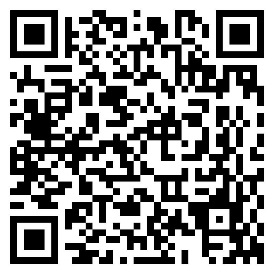 序号城市宣讲院校校区宣讲日期宣讲时间1南京东南大学四牌楼校区中山院301室11月23日（周四）18:30—21:00